План-конспект занятияпедагога дополнительного образования Безнос Екатерины ИвановныПрограмма: «Вольная борьба».Группа: 01-66; 01-67Дата проведения:  28.12.2022.Время проведения: 16:50-18:20. 18:30-20:00.Тема занятия: «Эстафета. Эстафеты с препятствиями. Эстафеты с элементами челночного бега».Цель занятия: воспитание координации, ловкости, быстроты и силы.Рекомендуемый комплекс упражнений:- Наклоны и круговые вращения головойСделайте 20 повторений и вращайте головой по часовой стрелке и против неё.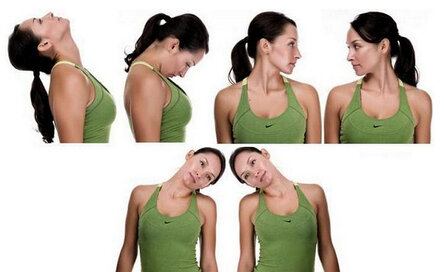 -Круговые вращения предплечьем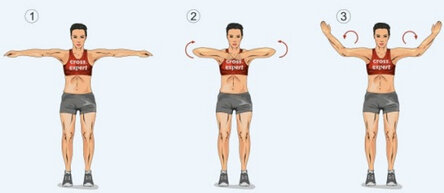 -Разминка мышц спины, туловища и тазобедренного суставаМахи туловищем (мельница)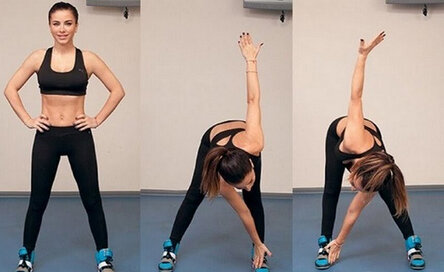 -Вращение коленного сустава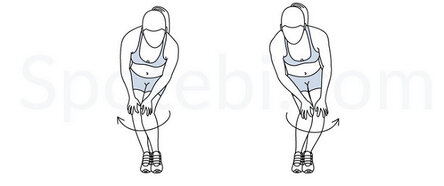 https://youtube.com/watch?v=bXwZhqPp7J4&feature=share -Динамические приседанияУпражнения отличается от классических приседаний быстрым темпом, и тем что все тело постоянно двигается. Выполняйте это упражнение в середине или в конце разминки.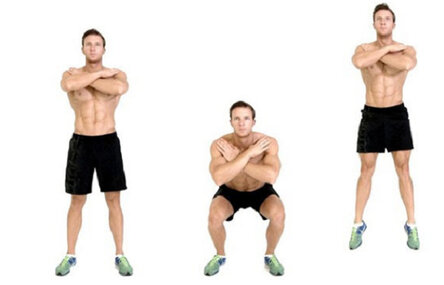 -Растяжка в конце занятия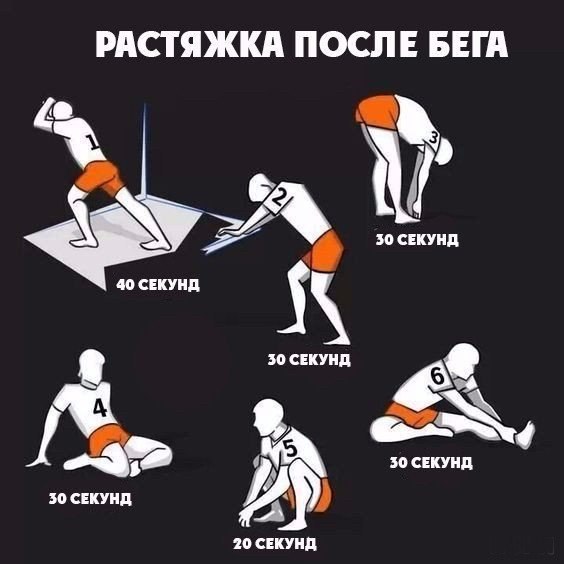 Домашнее задание: - Выполнить комплекс упражнений на растяжку.Обратная связь:Фото самостоятельного выполнения задания отправлять на электронную почту metodistduz@mail.ru   для педагога Безнос Екатерины Ивановны